Иканова Наталья Алексеевна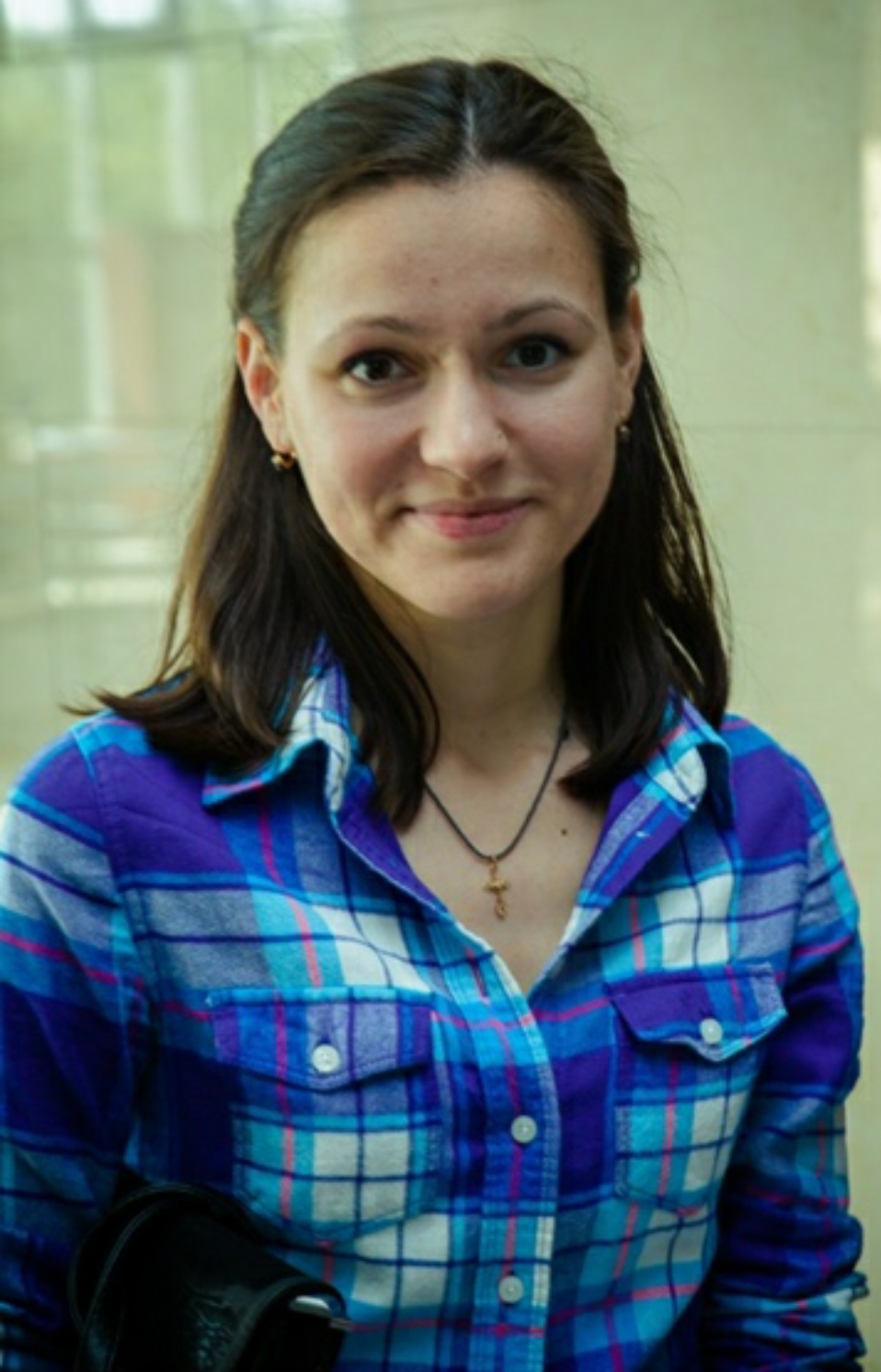 Женщина, 27 лет, родилась 19 апреля 1993 +7 (952)6892007natalia.kandalova@yandex.ru — предпочитаемый способ связиПроживает: КурганГражданство: Россия, есть разрешение на работу: РоссияНе готова к переезду, готова к редким командировкамИканова Наталья АлексеевнаЖенщина, 27 лет, родилась 19 апреля 1993 +7 (952)6892007natalia.kandalova@yandex.ru — предпочитаемый способ связиПроживает: КурганГражданство: Россия, есть разрешение на работу: РоссияНе готова к переезду, готова к редким командировкамИканова Наталья АлексеевнаЖенщина, 27 лет, родилась 19 апреля 1993 +7 (952)6892007natalia.kandalova@yandex.ru — предпочитаемый способ связиПроживает: КурганГражданство: Россия, есть разрешение на работу: РоссияНе готова к переезду, готова к редким командировкамЖелаемая должность и зарплатаЖелаемая должность и зарплатаЖелаемая должность и зарплатаЗанятость: полная занятостьГрафик работы: любойЗанятость: полная занятостьГрафик работы: любойЗанятость: полная занятостьГрафик работы: любойОпыт работы —3 года 8 месяцевОпыт работы —3 года 8 месяцевОпыт работы —3 года 8 месяцевМай 2016 — Декабрь 2019
3 года 8 месяцевМосковский аэропорт ДомодедовоМосква, www.domodedovo.ru/Агент пассажирского обслуживания 5 класса- Заместитель начальника подгруппы.Встреча и сопровождение пассажиров до пограничного контроля, консультирование.ОбразованиеОбразованиеОбразованиеВысшееВысшееВысшее20152015РГГРУ (МГРИ) им. ОрджоникидзеГеофизический, Геофизические методы поисков и разведки месторождений полезных ископаемыхКлючевые навыкиКлючевые навыкиКлючевые навыкиЗнание языковЗнание языковРусский — РоднойНавыкиНавыкиMS OfficeОпыт вожденияОпыт вожденияОпыт вожденияПрава категории BПрава категории BПрава категории BДополнительная информацияДополнительная информацияДополнительная информацияОбо мнеОбо мнеОтсутствие вредных привычек, готова к обучению, ответственна, пунктуальна, отзывчива, доброжелательна.